KLASIFIKASI KELAYAKAN PINJAMAN PADA KOPERASI KARYAWAN MENGGUNAKAN METODE NAÏVE BAYES CLASSIFIER BERBASIS WEBIwan riswanto1,  Riffa Haviani Laluma21 ,2 Teknik informatika, Universitas Sangga Buana YPKP Bandung1 riswan0584@gmail.comABSTRAKKoperasi karyawan adalah lembaga yang berada di bawah perusahaan yang semua anggota dan staf nya adalah karyawan perusahaan itu sendiri. CV. Rabbani Asysa adalah salah satu perusahaan yang memiliki koperasi bernama Kokerasa yang merupakan kependekan dari Koperasi Kesejahteraan Karyawan Rabbani Asysa. Pengelolaan data pengajuan pinjaman di Koperasi Kokerasa masih menggunakan sistem konvensional yang menggunakan Microsoft Excel, metode ini dianggap tidak efektif karena menimbulkan banyaknya antrian pengajuan pinjaman yang belum diproses. Oleh karena itu diperlukan aplikasi untuk menentukan kelayakan pinjaman menggunakan metode Naïve Bayes Classifier (NBC), yang merupakan metode klasifikasi menggunakan probabilitas dan statistik yang dikemukakan oleh ilmuwan Inggris Thomas Bayes. Algoritma Naive Bayes memprediksi peluang masa depan berdasarkan pengalaman sebelumnya.Keyword : koperasi karyawan; klasifikasi peminjaman; naïve bayes.PENDAHULUANPenggunaan teknologi informasi dalam sebuah instansi saat ini sangat penting karena dapat memudahkan sebuah instansi untuk mengolah data menjadi sebuah informasi yang bermanfaat bagi pengguna nya. Untuk dapat menggunakan teknologi informasi tersebut dibutuhkan lah sebuah aplikasi, yaitu suatu unit perangkat lunak yang dibuat untuk melayani kebutuhan akan beberapa aktivitas (Buyens, 2001)Koperasi karyawan merupakan sebuah instansi yang berada dibawah perusahaan yang semua anggota dan pengurus nya adalah karyawan di perusahaan itu sendiri. Salah satu fasilitas yang disediakan oleh koperasi ini adalah jasa pinjaman, yang selalu dibutuhkan oleh para anggota nya, karena anggota koperasi dapat meminjam sejumlah uang dengan cicilan dan margin yang ringan.Dengan jumlah anggota 1450 orang pada awal tahun 2019, pengelolaan data pada Koperasi Karyawan Rabbani Asysa ini masih menggunakan sistem konvensional yaitu menggunakan Microsoft Excel, dengan bertambah nya anggota yang ada di koperasi, cara ini dinilai kurang efektif karena pengajuan pinjaman semakin banyak. Dalam menentukan pengajuan pinjaman yang layak, pengurus koperasi karyawan rabbani masih menggunakan cara manual, yaitu hanya mengecek kelayakan parameter dari setiap tanpa melakukan perhitungan dari setiap atribut tersebut.Penentuan klasifikasi kelayakan pinjaman yang digunakan adalah metode Naïve Bayes Classifier (NBC)TINJAUAN PUSTAKAPengertian koperasiKoperasi adalah suatu badan usaha (organisasi ekonomi) yang dimiliki dan dioperasikan oleh para anggotanya untuk memenuhi kepentingan bersama di bidang ekonomi. Koperasi dapat didirikan secara perorangan atau badan hukum koperasi. Badan usaha ini mengumpulkan dana dari para anggotanya sebagai modal dalam menjalankan usaha sesuai aspirasi dan kebutuhan bersama di bidang ekonomi.Koperasi simpan pinjam karyawan adalah suatu koperasi dibawah sebuah perusahaan yang kegiatan usahanya menghimpun dan menyalurkan dana kepada para anggotanya dengan margin yang rendah. Koperasi ini disebut juga sebagai koperasi kredit karyawan dimana pengelolaannya dilakukan secara mandiri dan demokratis, serta para anggotanya adalah para karyawan itu sendiriyaitu merupakan sebuah metode klasifikasi menggunakan metode probabilitas dan statistik yg dikemukakan oleh ilmuwan Inggris Thomas Bayes. Algoritma Naive Bayes memprediksi peluang di masa depan berdasarkan pengalaman di masa sebelumnya. Kelebihan menggunakan metode ini hanya membutuhkan jumlah data pelatihan (training data) yang kecil untuk menentukan estimasi parameter yg diperlukan dalam proses pengambilan keputusan.Untuk mengatasi masalah peminjaman koperasi tersebut maka dibuatlah penelitian dengan judul “Klasifikasi kelayakan pinjaman pada koperasi karyawan menggunakan metode naïve bayes classifier berbasis web”Data MiningData mining adalah suatu istilah yang digunakan untuk menguraikan penemuan pengetahuan di dalam database. Data mining adalah proses yang menggunakan teknik statistik, matematika, kecerdasan buatan dan machine learning untuk mengektraksi dan mengidentifikasi informasi yang bermanfaat dan pengetahuan yang terakit dari berbagai database besar (Turban, dkk.2005)Tahapan Data MiningTahapan yang dilakukan pada proses data mining diawali dari seleksi data dari data sumber ke data target, tahap preprocessing untuk memperbaiki kualitas data, transformasi, data mining serta tahap interpretasi dan evaluasi yang menghasilkan output berupa pengetahuan baru yang diharapkan memberikan kontribusi yang lebih baik. Secara detail dijelaskan sebagai berikut (Fayyad, 1996)Gambar 1 : Tahapan data mining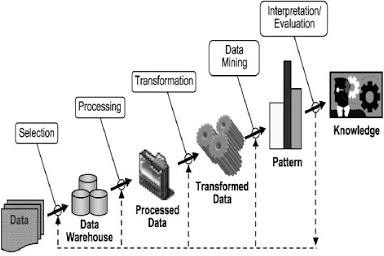 Data selectionPemilihan (seleksi) data dari sekumpulan data operasional perlu dilakukan sebelum tahap penggalian informasi dalam KDD dimulai.Pre-processing / cleaningProses cleaning mencakup antara lain membuang duplikasi data, memeriksa data yang inkonsisten, dan memperbaiki kesalahan pada data.TransformationCoding adalah proses transformasi pada data yang telah dipilih, sehingga data tersebut sesuai untuk proses data mining.Data miningData mining adalah proses mencari pola atau informasi menarik dalam data terpilih dengan menggunakan teknik atau metode tertentu.Interpretation / evalutionPola informasi yang dihasilkan dari proses data mining perlu ditampilkan dalam bentuk yang mudah dimengerti oleh pihak yang berkepentingan. Tahap ini merupakan bagian dari proses KDD yang disebut interpretation.KlasifikasiKlasifikasi adalah sebuah proses untuk mencari model atau fungsi yang menjelaskan dan membedakan kelas atau konsep dari data, dengan tujuan untuk menggunakan model dan melakukan prediksi dari kelas suatu objek dimana tidak diketahui label dari kelas tersebut. Model yang ada berasal dari analisis kumpulan data training (objek data dimana kelas label diketahui) (Han dan Kamber, 2006). Algoritma yang dapat digunakan untuk klasifikasi antara lain Naïve Bayes, Adaptive Bayes Network, Decision Tree dan Support Vector Machine.Naïve Bayes ClassificationKlasifikasi naïve bayes adalah pengklasifikasian statistik yang dapat digunakan untuk memprediksi probabilitas keanggotaan suatu class. Klasifikasi ini dikemukakan oleh ilmuan inggris yang bernama Thomas Bayes, yaitu memprediksi peluang dimasa depan berdasarkan pengalaman dimasa sebelumnya sehingga dikenal sebagai Teorema BayesKlasifikasi naïve bayes terbukti memiliki akurasi dan kecepatan yang tinggi saat diaplikasikan ke dalam database dengan data yang besar (Kusrini dan Luthfi, 2009) Teorema Bayes memiliki bentuk umum sebagai berikut: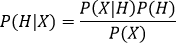 Dalam hal iniX= data dengan class yang belum diketahui H= hipotesis data X merupakan suatu class spesifikP (H|X)= probabilitas hipotesis H berdasarkan kondisi XPEMBAHASAN DAN HASILPembahasanBerikut ini akan membahas penerapanP (H)	= probabilitas hipotesis HP (X|H)= probabilitas X berdasarkan kondisi pada hipotesis HP (X)	= probabilitas dari XBerikut data atribut dan parameter yang digunakan dalam perhitungan naïve bayes Tabel 1 : Atribut dan parameter perhitunganmetode  naïve  bayes  untuk  mengklasifikasi	 	pengajuan pinjaman, metode ini digunakan untuk menghitung perbandingan probabilitas dari masing-masing atribut pada data training yaitu data pengajuan yang sebelumnya sudah diklasifikasi. Proses klasifikasi secara keseluruhan	digambarkan pada flowchartdibawah ini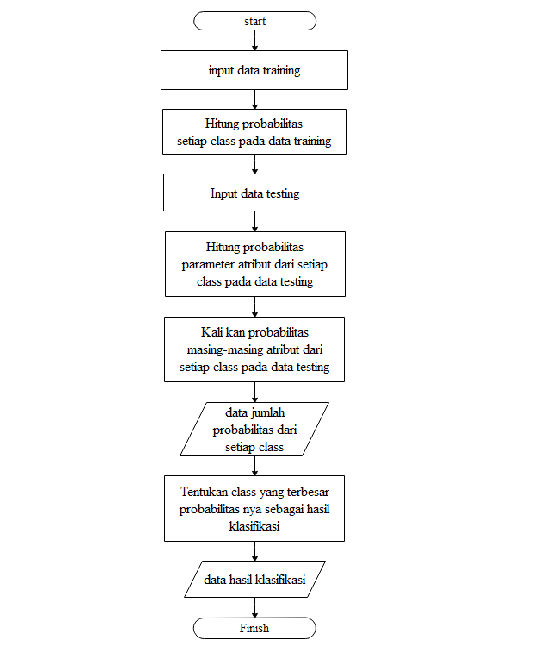 Gambar 2. Flowchart Implementasi Algoritma Naïve bayesPerhitungan Naïve BayesAlgoritma Naïve Bayes digunakan untuk menghitung perbandingan probabilitas dari masing-masing atribut pada data training. berikut merupakan perhitungan menggunakan algoritma Naïve Bayes dengan mengambil 10 data sebagai data trainingdan 1 data sebagai data testing.Data training yang dipergunakan adalah data pengajuan pinjaman yang telah dilakukan klasifikasi sebelum nya. Dalam implementasi ini penulis menggunakan 7 data pengajuan pinjaman yang disetujui dan 3 data pengajuan pinjaman yang di revisiTabel  2 : Data trainingBerikut data yang belum diketahui kelas nya.Tabel 2 : Data Pengajuan yang belum terklasifikasiMaka perhitungan algoritma Naïve Bayes pada tabel 5.3 adalah sebagai berikut.Menghitung probabilitas setiap classP (Y = disetujui) = 6/10 = 0,6 P (Y = direvisi) = 4/10 = 0,4Mencari nilai probabilitas atribut pada setiapclassClass disetujuiP (Kategori pinjaman = Biaya pengobatan | Y= disetujui) = 1/6= 0,16P (Jabatan = staff | Y = disetujui) = 3/6 = 0,5 P (Masa kerja = > 5 thn | Y = disetujui) = 4/6= 0,67P (Range pinjaman = 10,000,000 – 12,999,999 | Y =disetujui) = 1/6 = 0,16P (Jumlah angsuran = 10 bln | Y =disetujui) = 4/6 = 0,67Class direvisiP (Kategori pinjaman = Biaya pengobatan | Y= direvisi) = 2/4= 0,5P (Jabatan = staff | Y = direvisi) = 4/4 = 1P (Masa kerja = > 5 thn | Y = direvisi) = 1/4= 0,25P (Range pinjaman = 10,000,000 – 12,999,999 | Y =direvisi) = 2/4 = 0,5P (Jumlah angsuran = 10 bln | Y =direvisi) = 2/4 = 0,5Jumlah probabilitas pada tiap class Maka P (Y=disetujui) = 0,16*0,5*0,67*0,16*0,67=0.0057Maka P (Y=direvisi) =0,5*1*0,25*0,5*0,5=0.03125Kesimpulan hasil yang diperoleh dari perhitungan menunjukan bahwa masukan pada tabel 5.3. menghasilkan (P = direvisi) dengan hasil probabilitas tertinggiHasil PenelitianHasil dari penelitian ini adalah aplikasi berbasis web yang dapat mengklasifikasi pengajuan pinjaman menggunakan metode naïve bayes classifier. Berikut adalah hasil implementasi.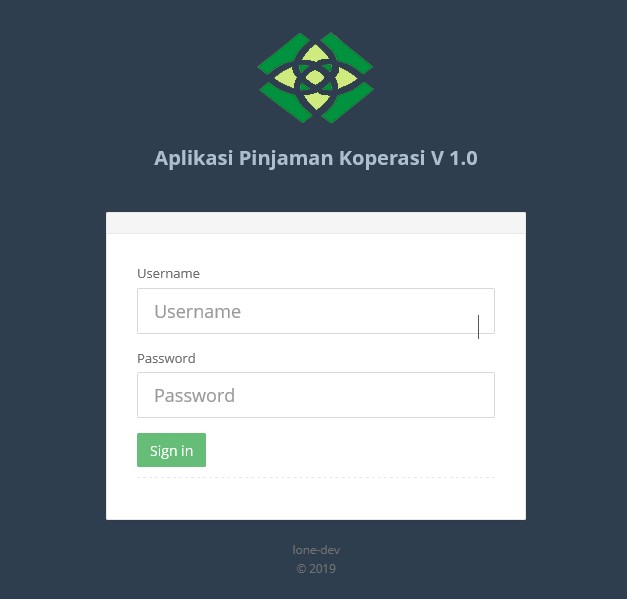 Tampilan loginTampilan awal saat pengguna mengakses sistem, adalah tampilan login yang berfungsi sebagai pintu masuk dan proses identifikasi hak akses pengguna setelah masuk kedalamsistem. Tampilan login adalah sebagai berikut	Gambar 3 : Tampilan Login AplikasiTampilan DashboardDashboard administrator (IT)Menu yang tampil pada dashboard administrator adalah menu master dengan sub menu user untuk mengelola data user, sub menu atribut untuk mengelola data atribut dan sub menu parameter untuk mengelola data parameter.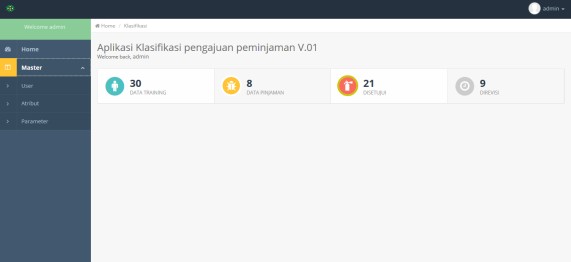 Gambar 4 : Dashboard AdministratorDashboard pengurus koperasiMenu yang tampil pada dashboard pengurus koperasi adalah menu transaksi dengan sub menu data training untuk mengelola data training, sub menu data pinjaman untuk mengelola data pinjaman dan sub menu hasil klasifikasi untuk melihat hasil perhitungan klasifikasi, menu laporan dan menu bantuan.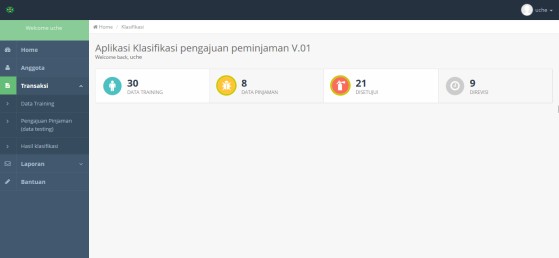 Gambar 5 : Dashboard Pengurus KoperasiDashboard manajemen koperasiMenu yang tampil pada dashboard manajemen adalah menu approval untuk ngeapprove hasil klasifikasi pinjaman, menu laporan dan menu bantuan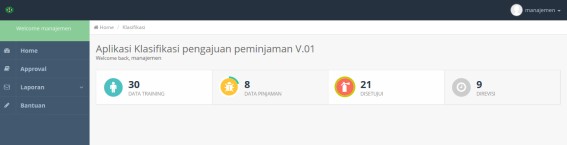 Gambar 6 : Dashboard Manajemen KoperasiTampilan kelola data masterPada menu data master terdapat tiga sub menu yaitu data user, data atribut dan data parameter, submenu data user berfungsi untuk mengelola data pengguna dan hak akses pengguna. Tampilan menu data user adalah sebagai berikut.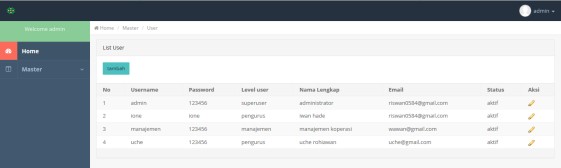 Gambar 7 : tampilan submenu kelola userSelain menu user terdapat submenu atribut yang berfungsi untuk mengelola data atribut untuk perhitungan probabilitas dalam menentukan kelayakan pinjaman, dibawah ini merupakan tampilan menu atribut.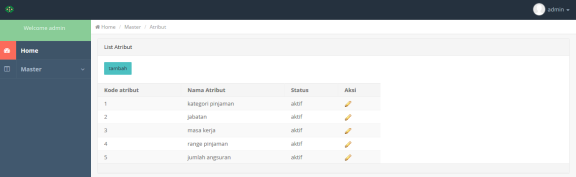 Gambar 8 : tampilan submenu kelola atributSubmenu terakhir pada data master yaitu data parameter yang berisi parameter-parameter yang terdapat pada setiap atribut yang berfungsi untuk perhitungan probabilitas dari setiap atribut, berikut ini merupakan tampilan menu parameter.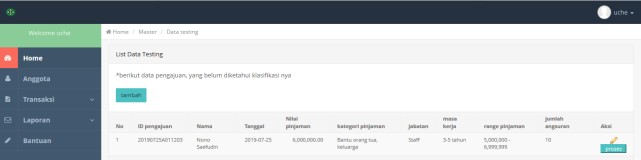 Gambar 9 : tampilan submenu kelola Parameter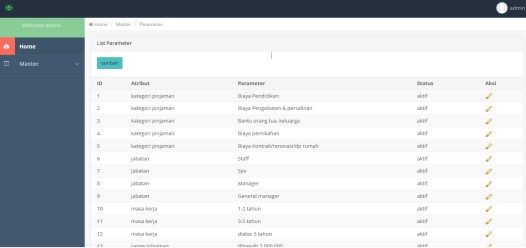 Tampilan menu transaksiPada menu transaksi ini terdapat tiga submenu yaitu data training, data pengajuan pinjaman dan data hasil klasifikasi, submenu data training berfungsi untuk mengelola data training, tampilan submenu data training adalah sebagai berikut.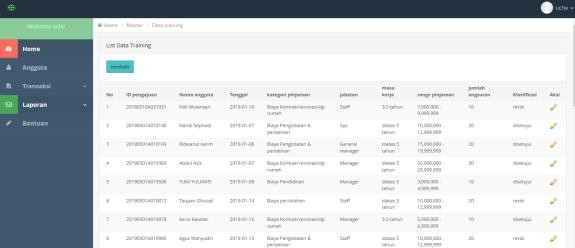 Gambar 10 : tampilan submenu kelola data training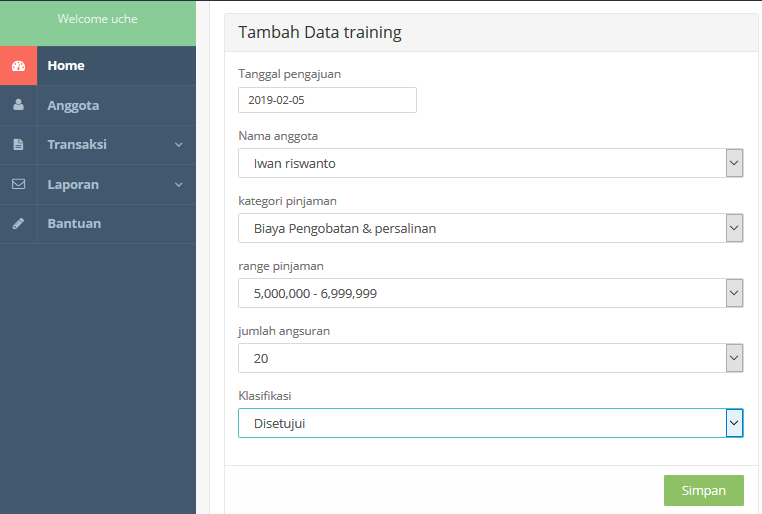 Gambar 11 : tampilan tambah data trainingSelain submenu data training terdapat submenu data pengajuan yang berfungsi untuk mengelola data pengajuan pinjaman yang nanti nya akan diproses klasifikasi nya menggunakan metode naïve bayes, dibawah ini merupakan tampilan menu data pengajuan.Gambar 12 : tampilan submenu kelola data pengajuan pinjaman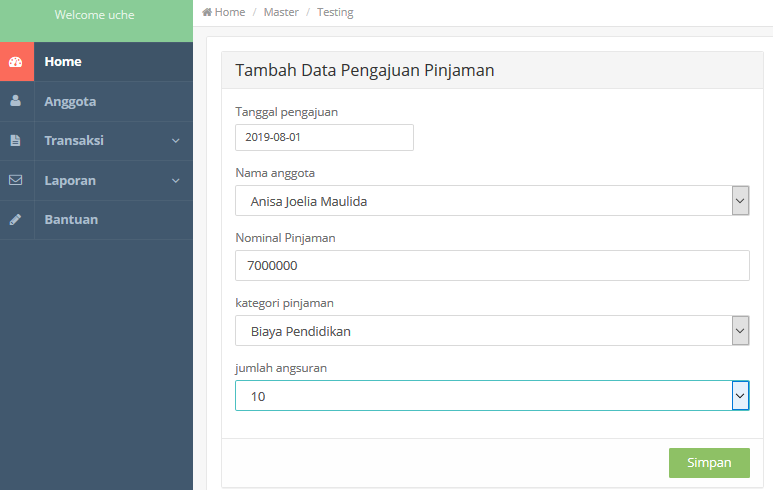 Gambar 13 : tampilan submenu kelola data pengajuan pinjamanSubmenu terakhir pada data transaksi yaitu hasil klasifikasi yang berisi hasil dari proses klasifikasi pengajuan pinjaman, berikut ini merupakan tampilan hasil klasifikasi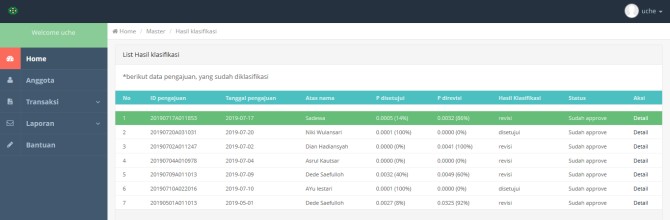 Gambar 14 : tampilan submenu hasil klasifikasi pengajuan pinjamandan berikut ini merupakan tampilan hasil klasifikasi detail nya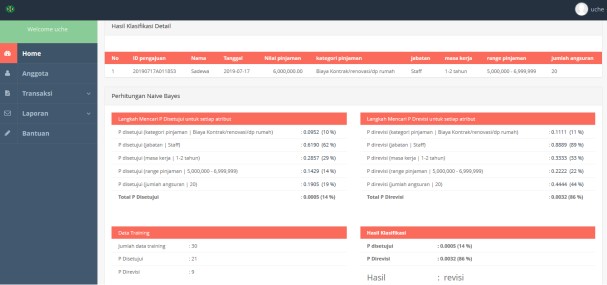 Gambar 15 : tampilan submenu hasil klasifikasi detailDAFTAR PUSTAKAKurniawan D.A,2018, Aplikasi Prediksi Kelayakan Calon Anggota Kredit Menggunakan Algoritma Naïve Bayes, SoloKusrini, Luthfi taufiq emha,2009, Algoritma Data Mining, Andi:Bandung.Riyanto, 2011, Membuat Sendiri Aplikasi PHP & Mysql menggunakan Codeigniter,Andi:Bandung.Al Khautsar, Puspitasari, Mustika, 2018, Algoritma Naïve Bayes Untuk Memprediksi Kredit Macet Pada Koperasi Simpan Pinjam, Jurnal BSI, Jakarta.NamaKategoripinjamanJabatanMasakerjaRange PinjamanJumlahAngsurclassNikiBiaya kontrakStaff3-5 thn7jt - 9,9jt10 blnrevisiNandiBiaya PengobatanSpv>5 Thn10jt – 12,9 jt20 blndisetujuiAzisBiaya kontrakGM>5 Thn20jt-29,9jt30 blndisetujuiYuniBiaya PendidikanMngr.>5 Thn3jt – 4,9jt10 blndisetujuiDianBiaya pendidikanStaff3-5 th5jt – 6,9 jt10 blndisetujuiNonoBiaya pengobatanStaff3-5 Th10jt – 12,9jt20 blndirevisiAsepBiaya pengobatanStaff>5 thn10jt – 12,99jt20 blndirevisiAsrulBiaya kontrakMngr.>5 thn5jt -6,9jt10 blndisetujuiSadahBiaya pendidikanStaff3-5 Thn3jt- 4,9jt10 blndisetujuiRindyBiaya pendidikanStaff1-2 thn3jt – 4,9jt10 blnrevisiInuBiaya pendidikanStaff1-2 Thn<2jt10 blndisetujuiNamaKategori pinjamanJabatanMasa kerjaRange pinjamanJumlah AngsurclassDedeBiaya pengobatanStaff>5 thn10jt – 12,9jt10 bln?